		For the Month Ending:  ______________________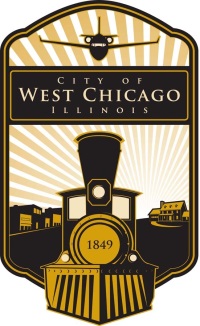 Business Name:		____________________________________________________________________________Mailing Name (dba):	____________________________________________________________________________Address:	___________________________________________________________________________________City:		_______West Chicago________		State:	___IL____	Zip:	__60185_________________ Return Original and Payment and copy of ST-1 return to:		________________________________________________City of West Chicago				  DateAttn: Package Liquor Tax				________________________________________________475 Main Street					  SignatureWest Chicago, IL 60185				________________________________________________Fax:  630-293-3028				  Printed NamePhone:  630-293-2200				________________________________________________          (Forms available online at www.westchicago.org)		  Title